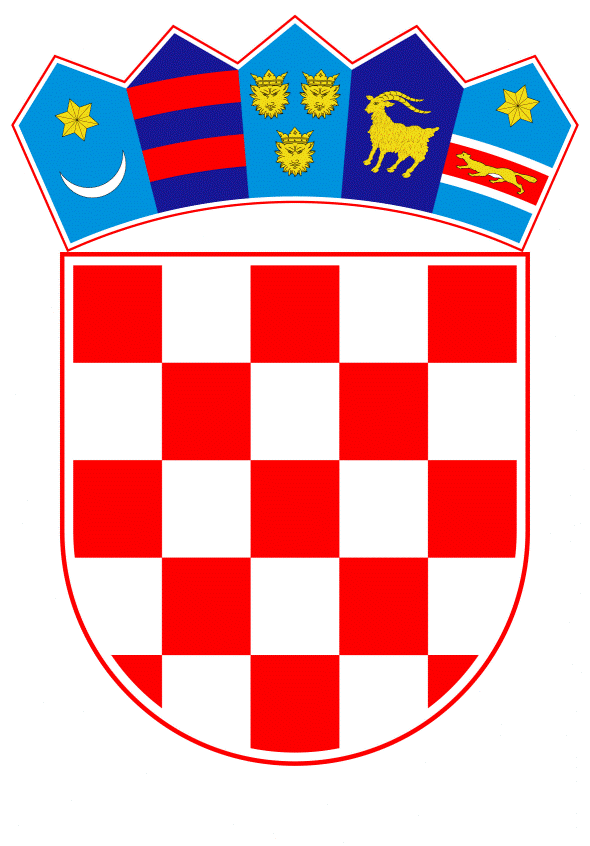 VLADA REPUBLIKE HRVATSKEZagreb, 10. svibnja 2019._______________________________________________________________________________________________________________________________________________________________________________________________________________________________Banski dvori | Trg Sv. Marka 2  | 10000 Zagreb | tel. 01 4569 222 | vlada.gov.hrPRIJEDLOGNa temelju članka 1. stavka 2. i članka 31. stavka 2. Zakona o Vladi Republike Hrvatske (Narodne novine, br. 150/11, 119/14, 93/16 i 116/18), Vlada Republike Hrvatske je na sjednici održanoj  _____________ 2019. godine donijelaO D L U K U o donošenju Akcijskog plana za 2019. i 2020. godinu uz Strategiju suzbijanja korupcije za razdoblje od 2015. do 2020. godineI.Donosi se Akcijski plan za 2019. i 2020. godinu uz Strategiju suzbijanja korupcije za razdoblje od 2015. do 2020. godine (u daljnjem tekstu: Akcijski plan), u tekstu koji je Vladi Republike Hrvatske dostavilo Ministarstvo pravosuđa aktom, klase: 740-02/18-01/6, urbroja: 514-07-03-19-74, od 16. travnja 2019. godine.II.Zadužuje se Savjet za sprječavanje korupcije da redovito prati provedbu Akcijskog plana te da Vladi Republike Hrvatske jednom godišnje, a po potrebi i češće, putem Ministarstva pravosuđa, podnosi izvješće o provedbi, uz prijedlog eventualnih izmjena i dopuna Akcijskog plana.III.Zadužuje se Ministarstvo pravosuđa da o ovoj Odluci izvijesti sva tijela uključena u provedbu Akcijskog plana te da objavi Akcijski plan iz točke I. ove Odluke na svojoj mrežnoj stranici.IV.Ova Odluka stupa na snagu danom donošenja, a objavit će se u Narodnim novinama.Klasa: Urbroj: Zagreb,      								       PREDSJEDNIK
mr. sc. Andrej PlenkovićOBRAZLOŽENJEU procesu formiranja novog strateškog okvira za suzbijanje korupcije Hrvatski sabor je 27. veljače 2015. godine usvojio Strategiju suzbijanja korupcije za razdoblje od 2015. do 2020. godine („Narodne novine“, broj 26/2015), koja općenito određuje prepoznata prioritetna područja i ciljeve ključne za daljnji razvoj i jačanje antikorupcijskog mehanizma u šestogodišnjem razdoblju. Strategija je generalno usmjerena na jačanje transparentnosti (osiguranju dostupnosti informacija), odgovornosti i integriteta dužnosnika i službenika, učinkovitosti u radu tijela javne vlasti kroz definiranja jasnih pravila ponašanja službenika i dužnosnika te uklanjanje preostalih nedostataka u organizaciji sustava i zakonodavnom okviru u prioritetnim horizontalnim i sektorskim područjima. U lipnju 2015. godine Vlada RH usvojila je Akcijski plan za 2015. i 2016. godinu uz Strategiju suzbijanja korupcije za razdoblje od 2015. do 2020. godine („Narodne novine“, broj 79/15). Nastavno, u lipnju 2017. godine usvojen je sljedeći provedbeni dokument Akcijski plan za 2017. i 2018. godinu uz Strategiju suzbijanja korupcije za razdoblje od 2015. do 2020. godine („Narodne novine“, broj 60/17).Slijedeći korak predstavlja donošenje Akcijskog plana za 2019. i 2020. godinu uz Strategiju suzbijanja korupcije za razdoblje od 2015. do 2020. godine, koji predstavlja posljednji prateći provedbeni dokument u šestogodišnjem strateškom razdoblju. Dok Strategija određuje općenite ciljeve strateški određenih područja, Akcijski plan je sastavljen od konkretnih aktivnosti po prethodno strateški određenim prioritetima pojedinih sektora, nadležnih tijela za provedbu predviđenih aktivnosti, jasno naznačenih rokova, potrebnih financijskih sredstava te pokazatelja provedbe aktivnosti.Ukupni trošak provedbe svih aktivnosti iz Akcijskog plana iznosi 67.439.219 kuna u 2019. i 2020. godini, a odnosi se na sljedeće skupine rashoda:skupina računa 31 Rashodi za zaposlene: 400.000 kuna za 2019. i 160.000 kuna za 2020. godinuskupina računa 32 Materijalni rashodi: 7.798.790 kuna za 2019. i 4.547.000 kuna za 2020. godinuskupina računa 38 Ostali rashodi: 36.253.429 kuna za 2019. i 14.000.000 kuna za 2020. godinuskupina računa 42 Rashodi za nabavu proizvedene dugotrajne imovine: 3.150.000 kuna za 2019. i 1.130.000 kuna za 2020. godinu.Kao i kod izrade Strategije i prethodnih Akcijskih planova, u participativnom procesu izrade Akcijskog plana za 2019. i 2020. godinu sudjelovao je velik broj tijela državne uprave, predstavnika jedinica lokalne i područne (regionalne) samouprave i udruga civilnog društva. Akcijski plan je izrađen na temelju prijedloga antikoruptivnih aktivnosti s ciljem upravljanja korupcijskim rizicima i jačanja preventivnih antikoruptivnih mehanizama, koje su s ciljem osiguravanja dosljednosti izrade dokumenta te učinkovitosti, odgovornosti i sljedivosti u procesima provedbe, predlagali sami nositelji njihove provedbe u okvirima svojih djelokruga i kompetencija.Predlagatelj:Ministarstvo pravosuđaPredmet:Prijedlog odluke o donošenju Akcijskog plana za 2019. i 2020. godinuuz Strategiju suzbijanja korupcije za razdoblje od 2015. do 2020. godine